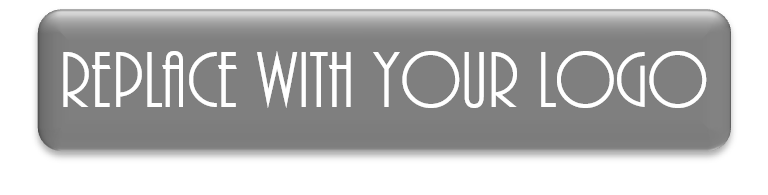 INVOICE[Company Name][Company Name][Company Name]Invoice #Invoice #Invoice #[Address][Address][Address]Date:Date:Date:[City, State, Zip Code][City, State, Zip Code][City, State, Zip Code]Customer:Customer:Customer:[Phone][Phone][Phone]Payment Due:Payment Due:Payment Due:[Website][Website][Website]Delivery Date:Delivery Date:Delivery Date:Item #DescriptionUnit PriceUnit PriceUnit PriceQuantityTotalTotalSubtotalShippingTaxOtherTotalComments: